РЕШЕНИЕ"Об утверждении объектов учета, подлежащих включению в реестр муниципального имущества МО «Шовгеновский район»В соответствии с п. 2 Порядка ведения органами местного самоуправления реестров муниципального имущества, утвержденного приказом Министерства экономического развития Российской Федерации от 30.08.2011г. № 424, Совет народных депутатов МО «Шовгеновский район»Решил:Установить, что объектами учета, подлежащими включению в реестр муниципального имущества МО «Шовгеновский район» являются:- находящееся в муниципальной собственности недвижимое имущество (здание, строение, сооружение или объект незавершенного строительства, земельный участок, жилое, нежилое помещение или иной прочно связанный с землей объект, перемещение которого без соразмерного ущерба его назначению невозможно, либо иное имущество, отнесенное законом к недвижимости); находящееся в муниципальной собственности движимое имущество (кроме транспортных средств), акции, доли (вклады) в уставном (складочном) капитале хозяйственного общества или товарищества либо иное не относящееся к недвижимости имущество, балансовой стоимостью свыше 40000 (сорока тысяч) рублей;транспортные средства независимо от балансовой стоимости;особо ценное движимое имущество, закрепленное за автономными и бюджетными муниципальными учреждениями и определенное в соответствии с Федеральным законом от 3 ноября 2006 г. N 174-ФЗ "Об автономных учреждениях" (Собрание законодательства Российской Федерации, 2006, N45, ст. 4626; 2007, N31, ст. 4012; N43, ст. 5084; 2010, N 19, ст. 2291; 2011, N 25, ст. 3535; N 30, ст. 4587), Федеральным законом от 12 января 1996 г. N 7-ФЗ "О некоммерческих организациях";имущество, составляющее муниципальную казну МО «Шовгеновский район».Опубликовать настоящее Решение в газете «Заря».           3. Настоящее Решение вступает в силу со дня его подписания.Главамуниципального образования"Шовгеновский район"                                                                           А.Д.  Меретуков        а.Хакуринохабль«14»___июня	2017 года№ 572РЕСПУБЛИКА АДЫГЕЯСовет народных депутатовМуниципального образования «Шовгеновский район»385440, а. Хакуринохабль, ул. Шовгенова, 9       АДЫГЭ РЕСПУБЛИКМуниципальнэ образованиеу «Шэуджэн район»янароднэ депутатхэм я Совет385440, къ.  Хьакурынэхьабл,ур. Шэуджэным ыцI,9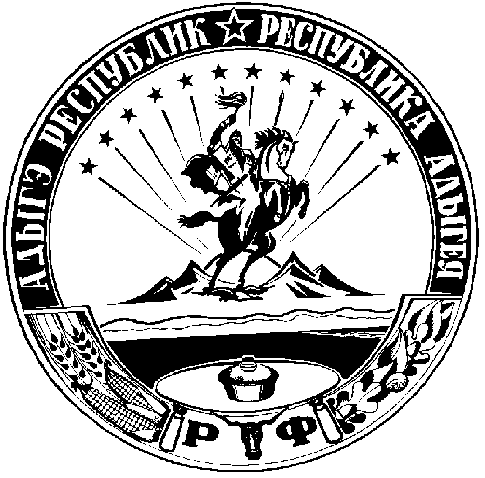 